　　　　　　　　　　　　　　　　　　　　　　　　　　　　　　　　　　　　　　　　　　　　　　　　　　　2021.8.1茄子の辛子漬け講座　　　　　　　　　　　　講　　師　　　麻場　志磨子さん　(鑪)開 催 日　　      令和３年９月３日　(金)時　　間　　　９：３０～１２：００会　　場　　　芋井公民館　料理実習室定　　員　　　10名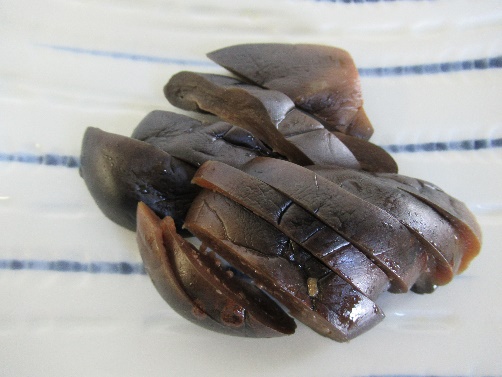 参 加 費　　       ６００円(材料費)持 ち 物　　　エプロン　・　三角巾　　　　　　　　　　　　　　　　マスク　　＊芋井公民館の窓口または、電話・FAX・Emailでお申し込み下さい。　